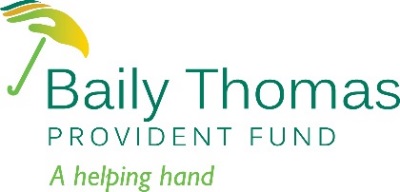 Higher Education Grant Application Form1. About the former employee1. About the former employee1. About the former employee1. About the former employee1. About the former employee1. About the former employee1. About the former employee1. About the former employee1. About the former employee1. About the former employee1. About the former employee1. About the former employee1. About the former employee1. About the former employee1. About the former employee1. About the former employee1. About the former employee1. About the former employee1. About the former employee1. About the former employee1. About the former employee1. About the former employee1. About the former employee1. About the former employee1. About the former employee1. About the former employeeTitleFirst NameFirst NameFirst NameFirst NameFirst NameFirst NameFirst NameFirst NameFirst NameFirst NameFirst NameFirst NameFirst NameSurnameSurnameSurnameSurnameSurnameSurnameSurnameSurnameSurnameSurnameSurnameSurnameAddressPostcodeHome telephone number (include dial code)Mobile numberMobile numberMobile numberMobile numberMobile numberMobile numberMobile numberEmail addressNI NumberDate of Birthdd mm yyyyDates ofEmploymentFrom                                                                  ToYou may need to provide evidence of this if your employment record is not held on our databaseFrom                                                                  ToYou may need to provide evidence of this if your employment record is not held on our databaseFrom                                                                  ToYou may need to provide evidence of this if your employment record is not held on our databaseFrom                                                                  ToYou may need to provide evidence of this if your employment record is not held on our databaseFrom                                                                  ToYou may need to provide evidence of this if your employment record is not held on our databaseFrom                                                                  ToYou may need to provide evidence of this if your employment record is not held on our databaseFrom                                                                  ToYou may need to provide evidence of this if your employment record is not held on our databaseFrom                                                                  ToYou may need to provide evidence of this if your employment record is not held on our databaseFrom                                                                  ToYou may need to provide evidence of this if your employment record is not held on our databaseFrom                                                                  ToYou may need to provide evidence of this if your employment record is not held on our databaseFrom                                                                  ToYou may need to provide evidence of this if your employment record is not held on our databaseFrom                                                                  ToYou may need to provide evidence of this if your employment record is not held on our databaseFrom                                                                  ToYou may need to provide evidence of this if your employment record is not held on our databaseFrom                                                                  ToYou may need to provide evidence of this if your employment record is not held on our databaseFrom                                                                  ToYou may need to provide evidence of this if your employment record is not held on our databaseFrom                                                                  ToYou may need to provide evidence of this if your employment record is not held on our databaseFrom                                                                  ToYou may need to provide evidence of this if your employment record is not held on our databaseFrom                                                                  ToYou may need to provide evidence of this if your employment record is not held on our databaseFrom                                                                  ToYou may need to provide evidence of this if your employment record is not held on our databaseFrom                                                                  ToYou may need to provide evidence of this if your employment record is not held on our databaseFrom                                                                  ToYou may need to provide evidence of this if your employment record is not held on our databaseFrom                                                                  ToYou may need to provide evidence of this if your employment record is not held on our databaseFrom                                                                  ToYou may need to provide evidence of this if your employment record is not held on our databaseFrom                                                                  ToYou may need to provide evidence of this if your employment record is not held on our databaseFrom                                                                  ToYou may need to provide evidence of this if your employment record is not held on our databasePlace/DepartmentWhere did you last work?Where did you last work?Where did you last work?Where did you last work?Where did you last work?Where did you last work?Where did you last work?Where did you last work?Where did you last work?Where did you last work?Where did you last work?Where did you last work?Where did you last work?Where did you last work?Where did you last work?Where did you last work?Where did you last work?Where did you last work?Where did you last work?Where did you last work?Where did you last work?Where did you last work?Where did you last work?Where did you last work?Where did you last work?2. Who is the request for?      Please tick relevant box and include all documents requested as evidence (see guidance notes).2. Who is the request for?      Please tick relevant box and include all documents requested as evidence (see guidance notes).2. Who is the request for?      Please tick relevant box and include all documents requested as evidence (see guidance notes).2. Who is the request for?      Please tick relevant box and include all documents requested as evidence (see guidance notes).2. Who is the request for?      Please tick relevant box and include all documents requested as evidence (see guidance notes).2. Who is the request for?      Please tick relevant box and include all documents requested as evidence (see guidance notes).2. Who is the request for?      Please tick relevant box and include all documents requested as evidence (see guidance notes).2. Who is the request for?      Please tick relevant box and include all documents requested as evidence (see guidance notes).2. Who is the request for?      Please tick relevant box and include all documents requested as evidence (see guidance notes).2. Who is the request for?      Please tick relevant box and include all documents requested as evidence (see guidance notes).2. Who is the request for?      Please tick relevant box and include all documents requested as evidence (see guidance notes).2. Who is the request for?      Please tick relevant box and include all documents requested as evidence (see guidance notes).2. Who is the request for?      Please tick relevant box and include all documents requested as evidence (see guidance notes).2. Who is the request for?      Please tick relevant box and include all documents requested as evidence (see guidance notes).2. Who is the request for?      Please tick relevant box and include all documents requested as evidence (see guidance notes).2. Who is the request for?      Please tick relevant box and include all documents requested as evidence (see guidance notes).2. Who is the request for?      Please tick relevant box and include all documents requested as evidence (see guidance notes).2. Who is the request for?      Please tick relevant box and include all documents requested as evidence (see guidance notes).2. Who is the request for?      Please tick relevant box and include all documents requested as evidence (see guidance notes).2. Who is the request for?      Please tick relevant box and include all documents requested as evidence (see guidance notes).2. Who is the request for?      Please tick relevant box and include all documents requested as evidence (see guidance notes).2. Who is the request for?      Please tick relevant box and include all documents requested as evidence (see guidance notes).2. Who is the request for?      Please tick relevant box and include all documents requested as evidence (see guidance notes).2. Who is the request for?      Please tick relevant box and include all documents requested as evidence (see guidance notes).2. Who is the request for?      Please tick relevant box and include all documents requested as evidence (see guidance notes).2. Who is the request for?      Please tick relevant box and include all documents requested as evidence (see guidance notes).Former EmployeeFormer EmployeeSpouse or PartnerProvide marriage certificate, and proof of co-habitationSpouse or PartnerProvide marriage certificate, and proof of co-habitationSpouse or PartnerProvide marriage certificate, and proof of co-habitationSpouse or PartnerProvide marriage certificate, and proof of co-habitationSpouse or PartnerProvide marriage certificate, and proof of co-habitationSpouse or PartnerProvide marriage certificate, and proof of co-habitationSpouse or PartnerProvide marriage certificate, and proof of co-habitationDependent child (under 18 or in full-time education if over 18)Provide long form birth certificateDependent child (under 18 or in full-time education if over 18)Provide long form birth certificateDependent child (under 18 or in full-time education if over 18)Provide long form birth certificateDependent child (under 18 or in full-time education if over 18)Provide long form birth certificateDependent child (under 18 or in full-time education if over 18)Provide long form birth certificateDependent child (under 18 or in full-time education if over 18)Provide long form birth certificateDependent child (under 18 or in full-time education if over 18)Provide long form birth certificateDependent child (under 18 or in full-time education if over 18)Provide long form birth certificate2.1 About you the applicant (if not the former employee) 2.1 About you the applicant (if not the former employee) 2.1 About you the applicant (if not the former employee) 2.1 About you the applicant (if not the former employee) 2.1 About you the applicant (if not the former employee) 2.1 About you the applicant (if not the former employee) 2.1 About you the applicant (if not the former employee) 2.1 About you the applicant (if not the former employee) 2.1 About you the applicant (if not the former employee) 2.1 About you the applicant (if not the former employee) 2.1 About you the applicant (if not the former employee) 2.1 About you the applicant (if not the former employee) 2.1 About you the applicant (if not the former employee) 2.1 About you the applicant (if not the former employee) 2.1 About you the applicant (if not the former employee) 2.1 About you the applicant (if not the former employee) 2.1 About you the applicant (if not the former employee) 2.1 About you the applicant (if not the former employee) 2.1 About you the applicant (if not the former employee) 2.1 About you the applicant (if not the former employee) 2.1 About you the applicant (if not the former employee) 2.1 About you the applicant (if not the former employee) 2.1 About you the applicant (if not the former employee) 2.1 About you the applicant (if not the former employee) 2.1 About you the applicant (if not the former employee) 2.1 About you the applicant (if not the former employee) TitleFirst NameFirst NameFirst NameFirst NameFirst NameFirst NameFirst NameFirst NameFirst NameFirst NameFirst NameFirst NameFirst NameSurnameSurnameSurnameSurnameSurnameSurnameSurnameSurnameSurnameSurnameSurnameSurnameAddress (if different the former employee)PostcodeHome telephone number (include dial code)Mobile numberMobile numberMobile numberMobile numberMobile numberMobile numberMobile numberEmail addressNI NumberDate of Birthdd mm yyyy3. Higher Education 18-21 year olds3. Higher Education 18-21 year olds3. Higher Education 18-21 year olds3. Higher Education 18-21 year olds3. Higher Education 18-21 year olds3. Higher Education 18-21 year olds3. Higher Education 18-21 year olds3. Higher Education 18-21 year olds3. Higher Education 18-21 year olds3. Higher Education 18-21 year olds3. Higher Education 18-21 year olds3. Higher Education 18-21 year olds3. Higher Education 18-21 year olds3. Higher Education 18-21 year olds3. Higher Education 18-21 year olds3. Higher Education 18-21 year olds3. Higher Education 18-21 year olds3. Higher Education 18-21 year olds3. Higher Education 18-21 year olds3. Higher Education 18-21 year olds3. Higher Education 18-21 year olds3. Higher Education 18-21 year oldsUniversity you are attendingUniversity you are attendingUniversity you are attendingCourse TitleCourse TitleCourse TitleDegree type i.e. BA, BSc etc.Degree type i.e. BA, BSc etc.Degree type i.e. BA, BSc etc.Course start datedd mm yyyyCourse start datedd mm yyyyCourse start datedd mm yyyyCourse yearCourse yearCourse yearCourse yearCourse completion date  dd mm yyyyCourse completion date  dd mm yyyyCourse completion date  dd mm yyyy*Remember you will need to enclose a full copy of your student finance paperwork*Remember you will need to enclose a full copy of your student finance paperwork*Remember you will need to enclose a full copy of your student finance paperwork*Remember you will need to enclose a full copy of your student finance paperwork*Remember you will need to enclose a full copy of your student finance paperwork*Remember you will need to enclose a full copy of your student finance paperwork*Remember you will need to enclose a full copy of your student finance paperwork*Remember you will need to enclose a full copy of your student finance paperwork*Remember you will need to enclose a full copy of your student finance paperwork*Remember you will need to enclose a full copy of your student finance paperwork*Remember you will need to enclose a full copy of your student finance paperwork*Remember you will need to enclose a full copy of your student finance paperwork*Remember you will need to enclose a full copy of your student finance paperwork*Remember you will need to enclose a full copy of your student finance paperwork*Remember you will need to enclose a full copy of your student finance paperwork*Remember you will need to enclose a full copy of your student finance paperwork*Remember you will need to enclose a full copy of your student finance paperwork*Remember you will need to enclose a full copy of your student finance paperwork*Remember you will need to enclose a full copy of your student finance paperwork*Remember you will need to enclose a full copy of your student finance paperwork*Remember you will need to enclose a full copy of your student finance paperwork*Remember you will need to enclose a full copy of your student finance paperworkIf this is your first year of university, please list previous qualifications and attach copy of certificatesIf this is your first year of university, please list previous qualifications and attach copy of certificatesIf this is your first year of university, please list previous qualifications and attach copy of certificatesSubject                    Level                GradeSubject                    Level                GradeSubject                    Level                GradeSubject                    Level                GradeSubject                    Level                GradeSubject                    Level                GradeSubject                    Level                GradeSubject                    Level                GradeSubject                    Level                GradeSubject                    Level                GradeSubject                    Level                GradeSubject                    Level                GradeSubject                    Level                GradeSubject                    Level                GradeSubject                    Level                GradeSubject                    Level                GradeSubject                    Level                GradeSubject                    Level                GradeSubject                    Level                Grade4. Privacy4. Privacy4. Privacy4. Privacy4. Privacy4. Privacy4. Privacy4. Privacy4. Privacy4. Privacy4. Privacy4. Privacy4. Privacy4. Privacy4. Privacy4. Privacy4. Privacy4. Privacy4. Privacy4. Privacy4. Privacy4. PrivacyBaily Thomas Provident Fund is committed to protecting your privacy.  We will use the information you have supplied on this form to process your application and to update the Trustees’ records relating to the employee beneficiaries.  Full details of how we process your personal data can be found in our Privacy Policy.  To request a printed copy please contact us using the details below.Baily Thomas Provident Fund is committed to protecting your privacy.  We will use the information you have supplied on this form to process your application and to update the Trustees’ records relating to the employee beneficiaries.  Full details of how we process your personal data can be found in our Privacy Policy.  To request a printed copy please contact us using the details below.Baily Thomas Provident Fund is committed to protecting your privacy.  We will use the information you have supplied on this form to process your application and to update the Trustees’ records relating to the employee beneficiaries.  Full details of how we process your personal data can be found in our Privacy Policy.  To request a printed copy please contact us using the details below.Baily Thomas Provident Fund is committed to protecting your privacy.  We will use the information you have supplied on this form to process your application and to update the Trustees’ records relating to the employee beneficiaries.  Full details of how we process your personal data can be found in our Privacy Policy.  To request a printed copy please contact us using the details below.Baily Thomas Provident Fund is committed to protecting your privacy.  We will use the information you have supplied on this form to process your application and to update the Trustees’ records relating to the employee beneficiaries.  Full details of how we process your personal data can be found in our Privacy Policy.  To request a printed copy please contact us using the details below.Baily Thomas Provident Fund is committed to protecting your privacy.  We will use the information you have supplied on this form to process your application and to update the Trustees’ records relating to the employee beneficiaries.  Full details of how we process your personal data can be found in our Privacy Policy.  To request a printed copy please contact us using the details below.Baily Thomas Provident Fund is committed to protecting your privacy.  We will use the information you have supplied on this form to process your application and to update the Trustees’ records relating to the employee beneficiaries.  Full details of how we process your personal data can be found in our Privacy Policy.  To request a printed copy please contact us using the details below.Baily Thomas Provident Fund is committed to protecting your privacy.  We will use the information you have supplied on this form to process your application and to update the Trustees’ records relating to the employee beneficiaries.  Full details of how we process your personal data can be found in our Privacy Policy.  To request a printed copy please contact us using the details below.Baily Thomas Provident Fund is committed to protecting your privacy.  We will use the information you have supplied on this form to process your application and to update the Trustees’ records relating to the employee beneficiaries.  Full details of how we process your personal data can be found in our Privacy Policy.  To request a printed copy please contact us using the details below.Baily Thomas Provident Fund is committed to protecting your privacy.  We will use the information you have supplied on this form to process your application and to update the Trustees’ records relating to the employee beneficiaries.  Full details of how we process your personal data can be found in our Privacy Policy.  To request a printed copy please contact us using the details below.Baily Thomas Provident Fund is committed to protecting your privacy.  We will use the information you have supplied on this form to process your application and to update the Trustees’ records relating to the employee beneficiaries.  Full details of how we process your personal data can be found in our Privacy Policy.  To request a printed copy please contact us using the details below.Baily Thomas Provident Fund is committed to protecting your privacy.  We will use the information you have supplied on this form to process your application and to update the Trustees’ records relating to the employee beneficiaries.  Full details of how we process your personal data can be found in our Privacy Policy.  To request a printed copy please contact us using the details below.Baily Thomas Provident Fund is committed to protecting your privacy.  We will use the information you have supplied on this form to process your application and to update the Trustees’ records relating to the employee beneficiaries.  Full details of how we process your personal data can be found in our Privacy Policy.  To request a printed copy please contact us using the details below.Baily Thomas Provident Fund is committed to protecting your privacy.  We will use the information you have supplied on this form to process your application and to update the Trustees’ records relating to the employee beneficiaries.  Full details of how we process your personal data can be found in our Privacy Policy.  To request a printed copy please contact us using the details below.Baily Thomas Provident Fund is committed to protecting your privacy.  We will use the information you have supplied on this form to process your application and to update the Trustees’ records relating to the employee beneficiaries.  Full details of how we process your personal data can be found in our Privacy Policy.  To request a printed copy please contact us using the details below.Baily Thomas Provident Fund is committed to protecting your privacy.  We will use the information you have supplied on this form to process your application and to update the Trustees’ records relating to the employee beneficiaries.  Full details of how we process your personal data can be found in our Privacy Policy.  To request a printed copy please contact us using the details below.Baily Thomas Provident Fund is committed to protecting your privacy.  We will use the information you have supplied on this form to process your application and to update the Trustees’ records relating to the employee beneficiaries.  Full details of how we process your personal data can be found in our Privacy Policy.  To request a printed copy please contact us using the details below.Baily Thomas Provident Fund is committed to protecting your privacy.  We will use the information you have supplied on this form to process your application and to update the Trustees’ records relating to the employee beneficiaries.  Full details of how we process your personal data can be found in our Privacy Policy.  To request a printed copy please contact us using the details below.Baily Thomas Provident Fund is committed to protecting your privacy.  We will use the information you have supplied on this form to process your application and to update the Trustees’ records relating to the employee beneficiaries.  Full details of how we process your personal data can be found in our Privacy Policy.  To request a printed copy please contact us using the details below.Baily Thomas Provident Fund is committed to protecting your privacy.  We will use the information you have supplied on this form to process your application and to update the Trustees’ records relating to the employee beneficiaries.  Full details of how we process your personal data can be found in our Privacy Policy.  To request a printed copy please contact us using the details below.Baily Thomas Provident Fund is committed to protecting your privacy.  We will use the information you have supplied on this form to process your application and to update the Trustees’ records relating to the employee beneficiaries.  Full details of how we process your personal data can be found in our Privacy Policy.  To request a printed copy please contact us using the details below.Baily Thomas Provident Fund is committed to protecting your privacy.  We will use the information you have supplied on this form to process your application and to update the Trustees’ records relating to the employee beneficiaries.  Full details of how we process your personal data can be found in our Privacy Policy.  To request a printed copy please contact us using the details below.5. Declaration5. Declaration5. Declaration5. Declaration5. Declaration5. Declaration5. Declaration5. Declaration5. Declaration5. Declaration5. Declaration5. Declaration5. Declaration5. Declaration5. Declaration5. Declaration5. Declaration5. Declaration5. Declaration5. DeclarationI declare the information I have provided in this form is, to the best of my knowledge, accurate and true and will update the Baily Thomas Provident Fund if my information changes.I understand that the information I have provided will be used to process this application and to update beneficiary records.I understand that to comply with the legal reporting obligations for trustees, basic personal information will be disclosed to HMRC for inclusion on the Trust Register.I understand that the information I have provided will be processed in accordance with the Baily Thomas Provident Fund Privacy PolicyI declare the information I have provided in this form is, to the best of my knowledge, accurate and true and will update the Baily Thomas Provident Fund if my information changes.I understand that the information I have provided will be used to process this application and to update beneficiary records.I understand that to comply with the legal reporting obligations for trustees, basic personal information will be disclosed to HMRC for inclusion on the Trust Register.I understand that the information I have provided will be processed in accordance with the Baily Thomas Provident Fund Privacy PolicyI declare the information I have provided in this form is, to the best of my knowledge, accurate and true and will update the Baily Thomas Provident Fund if my information changes.I understand that the information I have provided will be used to process this application and to update beneficiary records.I understand that to comply with the legal reporting obligations for trustees, basic personal information will be disclosed to HMRC for inclusion on the Trust Register.I understand that the information I have provided will be processed in accordance with the Baily Thomas Provident Fund Privacy PolicyI declare the information I have provided in this form is, to the best of my knowledge, accurate and true and will update the Baily Thomas Provident Fund if my information changes.I understand that the information I have provided will be used to process this application and to update beneficiary records.I understand that to comply with the legal reporting obligations for trustees, basic personal information will be disclosed to HMRC for inclusion on the Trust Register.I understand that the information I have provided will be processed in accordance with the Baily Thomas Provident Fund Privacy PolicyI declare the information I have provided in this form is, to the best of my knowledge, accurate and true and will update the Baily Thomas Provident Fund if my information changes.I understand that the information I have provided will be used to process this application and to update beneficiary records.I understand that to comply with the legal reporting obligations for trustees, basic personal information will be disclosed to HMRC for inclusion on the Trust Register.I understand that the information I have provided will be processed in accordance with the Baily Thomas Provident Fund Privacy PolicyI declare the information I have provided in this form is, to the best of my knowledge, accurate and true and will update the Baily Thomas Provident Fund if my information changes.I understand that the information I have provided will be used to process this application and to update beneficiary records.I understand that to comply with the legal reporting obligations for trustees, basic personal information will be disclosed to HMRC for inclusion on the Trust Register.I understand that the information I have provided will be processed in accordance with the Baily Thomas Provident Fund Privacy PolicyI declare the information I have provided in this form is, to the best of my knowledge, accurate and true and will update the Baily Thomas Provident Fund if my information changes.I understand that the information I have provided will be used to process this application and to update beneficiary records.I understand that to comply with the legal reporting obligations for trustees, basic personal information will be disclosed to HMRC for inclusion on the Trust Register.I understand that the information I have provided will be processed in accordance with the Baily Thomas Provident Fund Privacy PolicyI declare the information I have provided in this form is, to the best of my knowledge, accurate and true and will update the Baily Thomas Provident Fund if my information changes.I understand that the information I have provided will be used to process this application and to update beneficiary records.I understand that to comply with the legal reporting obligations for trustees, basic personal information will be disclosed to HMRC for inclusion on the Trust Register.I understand that the information I have provided will be processed in accordance with the Baily Thomas Provident Fund Privacy PolicyI declare the information I have provided in this form is, to the best of my knowledge, accurate and true and will update the Baily Thomas Provident Fund if my information changes.I understand that the information I have provided will be used to process this application and to update beneficiary records.I understand that to comply with the legal reporting obligations for trustees, basic personal information will be disclosed to HMRC for inclusion on the Trust Register.I understand that the information I have provided will be processed in accordance with the Baily Thomas Provident Fund Privacy PolicyI declare the information I have provided in this form is, to the best of my knowledge, accurate and true and will update the Baily Thomas Provident Fund if my information changes.I understand that the information I have provided will be used to process this application and to update beneficiary records.I understand that to comply with the legal reporting obligations for trustees, basic personal information will be disclosed to HMRC for inclusion on the Trust Register.I understand that the information I have provided will be processed in accordance with the Baily Thomas Provident Fund Privacy PolicyI declare the information I have provided in this form is, to the best of my knowledge, accurate and true and will update the Baily Thomas Provident Fund if my information changes.I understand that the information I have provided will be used to process this application and to update beneficiary records.I understand that to comply with the legal reporting obligations for trustees, basic personal information will be disclosed to HMRC for inclusion on the Trust Register.I understand that the information I have provided will be processed in accordance with the Baily Thomas Provident Fund Privacy PolicyI declare the information I have provided in this form is, to the best of my knowledge, accurate and true and will update the Baily Thomas Provident Fund if my information changes.I understand that the information I have provided will be used to process this application and to update beneficiary records.I understand that to comply with the legal reporting obligations for trustees, basic personal information will be disclosed to HMRC for inclusion on the Trust Register.I understand that the information I have provided will be processed in accordance with the Baily Thomas Provident Fund Privacy PolicyI declare the information I have provided in this form is, to the best of my knowledge, accurate and true and will update the Baily Thomas Provident Fund if my information changes.I understand that the information I have provided will be used to process this application and to update beneficiary records.I understand that to comply with the legal reporting obligations for trustees, basic personal information will be disclosed to HMRC for inclusion on the Trust Register.I understand that the information I have provided will be processed in accordance with the Baily Thomas Provident Fund Privacy PolicyI declare the information I have provided in this form is, to the best of my knowledge, accurate and true and will update the Baily Thomas Provident Fund if my information changes.I understand that the information I have provided will be used to process this application and to update beneficiary records.I understand that to comply with the legal reporting obligations for trustees, basic personal information will be disclosed to HMRC for inclusion on the Trust Register.I understand that the information I have provided will be processed in accordance with the Baily Thomas Provident Fund Privacy PolicyI declare the information I have provided in this form is, to the best of my knowledge, accurate and true and will update the Baily Thomas Provident Fund if my information changes.I understand that the information I have provided will be used to process this application and to update beneficiary records.I understand that to comply with the legal reporting obligations for trustees, basic personal information will be disclosed to HMRC for inclusion on the Trust Register.I understand that the information I have provided will be processed in accordance with the Baily Thomas Provident Fund Privacy PolicyI declare the information I have provided in this form is, to the best of my knowledge, accurate and true and will update the Baily Thomas Provident Fund if my information changes.I understand that the information I have provided will be used to process this application and to update beneficiary records.I understand that to comply with the legal reporting obligations for trustees, basic personal information will be disclosed to HMRC for inclusion on the Trust Register.I understand that the information I have provided will be processed in accordance with the Baily Thomas Provident Fund Privacy PolicyI declare the information I have provided in this form is, to the best of my knowledge, accurate and true and will update the Baily Thomas Provident Fund if my information changes.I understand that the information I have provided will be used to process this application and to update beneficiary records.I understand that to comply with the legal reporting obligations for trustees, basic personal information will be disclosed to HMRC for inclusion on the Trust Register.I understand that the information I have provided will be processed in accordance with the Baily Thomas Provident Fund Privacy PolicyI declare the information I have provided in this form is, to the best of my knowledge, accurate and true and will update the Baily Thomas Provident Fund if my information changes.I understand that the information I have provided will be used to process this application and to update beneficiary records.I understand that to comply with the legal reporting obligations for trustees, basic personal information will be disclosed to HMRC for inclusion on the Trust Register.I understand that the information I have provided will be processed in accordance with the Baily Thomas Provident Fund Privacy PolicyI declare the information I have provided in this form is, to the best of my knowledge, accurate and true and will update the Baily Thomas Provident Fund if my information changes.I understand that the information I have provided will be used to process this application and to update beneficiary records.I understand that to comply with the legal reporting obligations for trustees, basic personal information will be disclosed to HMRC for inclusion on the Trust Register.I understand that the information I have provided will be processed in accordance with the Baily Thomas Provident Fund Privacy PolicyI declare the information I have provided in this form is, to the best of my knowledge, accurate and true and will update the Baily Thomas Provident Fund if my information changes.I understand that the information I have provided will be used to process this application and to update beneficiary records.I understand that to comply with the legal reporting obligations for trustees, basic personal information will be disclosed to HMRC for inclusion on the Trust Register.I understand that the information I have provided will be processed in accordance with the Baily Thomas Provident Fund Privacy PolicyYour Signature (applicant)Your Signature (applicant)Your Signature (applicant)Your Signature (applicant)Your Signature (applicant)Your Signature (applicant)Your Signature (applicant)Your Signature (applicant)Your Signature (applicant)Your Signature (applicant)Your Signature (applicant)Your Signature (applicant)Your Signature (applicant)Your Signature (applicant)Your Signature (applicant)Your Signature (applicant)Your Signature (applicant)Your Signature (applicant)Your Signature (applicant)Your Signature (applicant)Date dd mm yyyyYour completed form should be returned to:Baily Thomas Provident Fund, Mansfield Business Centre, Ashfield Avenue, MansfieldNG18 2AEContact us:Telephone: 01623 473290Email  enquiries@bailythomasprovidentfund.org.ukWeb   www.bailythomasprovidentfund.org.uk Your completed form should be returned to:Baily Thomas Provident Fund, Mansfield Business Centre, Ashfield Avenue, MansfieldNG18 2AEContact us:Telephone: 01623 473290Email  enquiries@bailythomasprovidentfund.org.ukWeb   www.bailythomasprovidentfund.org.uk Your completed form should be returned to:Baily Thomas Provident Fund, Mansfield Business Centre, Ashfield Avenue, MansfieldNG18 2AEContact us:Telephone: 01623 473290Email  enquiries@bailythomasprovidentfund.org.ukWeb   www.bailythomasprovidentfund.org.uk Your completed form should be returned to:Baily Thomas Provident Fund, Mansfield Business Centre, Ashfield Avenue, MansfieldNG18 2AEContact us:Telephone: 01623 473290Email  enquiries@bailythomasprovidentfund.org.ukWeb   www.bailythomasprovidentfund.org.uk Your completed form should be returned to:Baily Thomas Provident Fund, Mansfield Business Centre, Ashfield Avenue, MansfieldNG18 2AEContact us:Telephone: 01623 473290Email  enquiries@bailythomasprovidentfund.org.ukWeb   www.bailythomasprovidentfund.org.uk Your completed form should be returned to:Baily Thomas Provident Fund, Mansfield Business Centre, Ashfield Avenue, MansfieldNG18 2AEContact us:Telephone: 01623 473290Email  enquiries@bailythomasprovidentfund.org.ukWeb   www.bailythomasprovidentfund.org.uk Your completed form should be returned to:Baily Thomas Provident Fund, Mansfield Business Centre, Ashfield Avenue, MansfieldNG18 2AEContact us:Telephone: 01623 473290Email  enquiries@bailythomasprovidentfund.org.ukWeb   www.bailythomasprovidentfund.org.uk Your completed form should be returned to:Baily Thomas Provident Fund, Mansfield Business Centre, Ashfield Avenue, MansfieldNG18 2AEContact us:Telephone: 01623 473290Email  enquiries@bailythomasprovidentfund.org.ukWeb   www.bailythomasprovidentfund.org.uk Your completed form should be returned to:Baily Thomas Provident Fund, Mansfield Business Centre, Ashfield Avenue, MansfieldNG18 2AEContact us:Telephone: 01623 473290Email  enquiries@bailythomasprovidentfund.org.ukWeb   www.bailythomasprovidentfund.org.uk Your completed form should be returned to:Baily Thomas Provident Fund, Mansfield Business Centre, Ashfield Avenue, MansfieldNG18 2AEContact us:Telephone: 01623 473290Email  enquiries@bailythomasprovidentfund.org.ukWeb   www.bailythomasprovidentfund.org.uk Your completed form should be returned to:Baily Thomas Provident Fund, Mansfield Business Centre, Ashfield Avenue, MansfieldNG18 2AEContact us:Telephone: 01623 473290Email  enquiries@bailythomasprovidentfund.org.ukWeb   www.bailythomasprovidentfund.org.uk Your completed form should be returned to:Baily Thomas Provident Fund, Mansfield Business Centre, Ashfield Avenue, MansfieldNG18 2AEContact us:Telephone: 01623 473290Email  enquiries@bailythomasprovidentfund.org.ukWeb   www.bailythomasprovidentfund.org.uk Your completed form should be returned to:Baily Thomas Provident Fund, Mansfield Business Centre, Ashfield Avenue, MansfieldNG18 2AEContact us:Telephone: 01623 473290Email  enquiries@bailythomasprovidentfund.org.ukWeb   www.bailythomasprovidentfund.org.uk Your completed form should be returned to:Baily Thomas Provident Fund, Mansfield Business Centre, Ashfield Avenue, MansfieldNG18 2AEContact us:Telephone: 01623 473290Email  enquiries@bailythomasprovidentfund.org.ukWeb   www.bailythomasprovidentfund.org.uk Your completed form should be returned to:Baily Thomas Provident Fund, Mansfield Business Centre, Ashfield Avenue, MansfieldNG18 2AEContact us:Telephone: 01623 473290Email  enquiries@bailythomasprovidentfund.org.ukWeb   www.bailythomasprovidentfund.org.uk Your completed form should be returned to:Baily Thomas Provident Fund, Mansfield Business Centre, Ashfield Avenue, MansfieldNG18 2AEContact us:Telephone: 01623 473290Email  enquiries@bailythomasprovidentfund.org.ukWeb   www.bailythomasprovidentfund.org.uk Your completed form should be returned to:Baily Thomas Provident Fund, Mansfield Business Centre, Ashfield Avenue, MansfieldNG18 2AEContact us:Telephone: 01623 473290Email  enquiries@bailythomasprovidentfund.org.ukWeb   www.bailythomasprovidentfund.org.uk Your completed form should be returned to:Baily Thomas Provident Fund, Mansfield Business Centre, Ashfield Avenue, MansfieldNG18 2AEContact us:Telephone: 01623 473290Email  enquiries@bailythomasprovidentfund.org.ukWeb   www.bailythomasprovidentfund.org.uk Your completed form should be returned to:Baily Thomas Provident Fund, Mansfield Business Centre, Ashfield Avenue, MansfieldNG18 2AEContact us:Telephone: 01623 473290Email  enquiries@bailythomasprovidentfund.org.ukWeb   www.bailythomasprovidentfund.org.uk Your completed form should be returned to:Baily Thomas Provident Fund, Mansfield Business Centre, Ashfield Avenue, MansfieldNG18 2AEContact us:Telephone: 01623 473290Email  enquiries@bailythomasprovidentfund.org.ukWeb   www.bailythomasprovidentfund.org.uk 